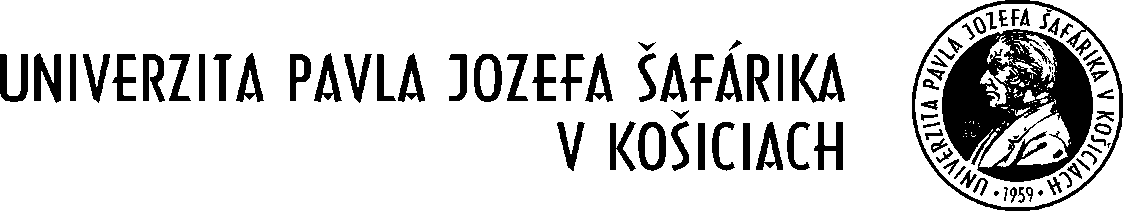 Váš list značky / zo dňa	Naša značka	Vybavuje / tel.		Košice				7099/2013-Vv		R. Ružičková, 234 3342		13. 11. 2013Vec :Výzva na predkladanie ponúk - zaslanie      Verejný obstarávateľ, ktorým je Univerzita Pavla Jozefa Šafárika v Košiciach, v súlade s § 9 ods. 9 zákona č. 25/2006 Z. z. o verejnom obstarávaní a o zmene a doplnení niektorých zákonov v znení neskorších predpisov, Vás týmto  vyzýva na predloženie ponuky na:Názov predmetu zákazky: zverejnenie inzerátuOpis predmetu zákazky:	povinné uverejnenie oznamu o habilitačnej prednáške	Predseda VR UPJŠ v Košiciach, Lekárskej fakulty oznamuje, že dňa 4. decembra 2013 o 9.00 hod. sa v seminárnej miestnosti UPJŠ LF, Trieda SNP č. 1, uskutoční verejná habilitačná prednáška MUDr. Márie Pallayovej, PhD., odbornej asistentky na Ústave lekárskej fyziológie UPJŠ LF, s názvom: „Obezita, diabetes mellitus a spánkové poruchy dýchania – začarovaná triáda alebo novodobá epidémia?“ Obhajoba habilitačnej práce na tému: „Obštrukčné spánkové apnoe a diabezita: vedecko-výskumný pohľad“, študijný odbor 7.1.3 Normálna a patologická fyziológia bude dňa 4. decembra 2013 o 10.00 hod. v zasadačke VR UPJŠ LF v Košiciach.Kód CPV: 79342200-5 – propagačné službySpôsob predkladania ponúk:Ponuku je možné doručiť:e-mailom na adresu: ruzena.ruzickova@upjs.skLehota na predkladanie ponúk: 19. 11. 2013 do 8.00 hod.Ponuka predložená po uplynutí lehoty nebude zaradená do hodnotenia.Predpokladaná hodnota zákazky: cca 150 EUR bez DPHMiesto dodania: Dekanát, referát pre vedu a výskum UPJŠ Lekárska fakulta, Trieda SNP 1, 04011 KošiceTermín zadania zákazky:19. 11. 2013Lehota dodania tovarov:  ihneď po doručení objednávkyUzavretie zmluvy: objednávkaKritérium na hodnotenie ponúk:Kritériom na hodnotenie predložených ponúk bude:najnižšia cena za predmet zákazkyInformácia o vyhodnotení ponúk:Na základe kritérií na hodnotenie ponúk bude identifikovaný úspešný uchádzač, ktorému verejný obstarávateľ zašle informáciu, že uspel. S úspešným uchádzačom verejný obstarávateľ uzavrie zmluvu/zašle objednávku v zmysle predloženej cenovej ponuky.Neúspešným uchádzačom verejný obstarávateľ zašle informáciu o výsledku vyhodnotenia ponúk, že neuspeli s uvedením dôvodu.Uchádzačom, ktorí predložia svoje ponuky, v prípade neúspešnej ponuky, nevzniká žiadny nárok na úhradu nákladov, ktoré mu vznikli s prípravou a doručením ponuky ( resp.: obhliadkou ).Pracovník poverený zadávaním zákazky: Ružena Ružičková, Dekanát – ref. pre vedu a výskum UPJŠ LF, Trieda SNP 1, 04011 Košice, tel.č. 055/234 3342, e-mail: ruzena.ruzickov@upjs.sk14.) Termín zadávania zákazky: 13.11.2013                                                                                                .....................................................									podpisová doložka                                                                                                                                štatutárneho orgánu					                                                ( alebo ním povereného zástupcu )